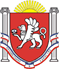 РЕСПУБЛИКА КРЫМНИЖНЕГОРСКИЙ РАЙОНАДМИНИСТРАЦИЯ ДРОФИНСКОГО СЕЛЬСКОГО ПОСЕЛЕНИЯПОСТАНОВЛЕНИЕ02.10.2019 г. 			№ 62-02					с.ДрофиноОб утверждении административного регламента  предоставления муниципальной услуги «Дата письменных разъяснений налогоплательщикам и налоговым агентам по вопросам применения муниципальных нормативных правовых  актов ;о налогах и; сборах Руководствуясь Федеральным - законом от 27.07.2010 № 210-ФЗ «Об организации предоставления государственных и муниципальных услуг», в соответствии с Федеральным законом от 06.10.2003 № 131-ФЗ «Об общих принципах организации местного самоуправления в Российской Федерации», Уставом муниципального образования Дрофинское сельское поселение,-администрация Дрофинского сельского поселенияПОСТАНОВЛЯЕТ:1. Утвердить Административный регламент по предоставлению муниципальной услуги «Дача письменных разъяснении налогоплательщикам и налоговым агентам по вопросам применения муниципальных нормативных правовых актов о налогах к сборах» согласно приложению.2. Настоящее постановление разместить на информационной доске администрации Дрофинского сельского поселения до адресу: с.Дрофино, ул.Садовая ,9, а также на официальном сайте администрации Дрофинского сельского поселения. Нижнегорского района Республики Крым http://дрофинскоесп.рф/.3. Настоящее постановление вступает в силу со дня его подписания.4. Контроль за исполнением настоящего постановления оставляю за собой.Председатель Дрофинского сельскогосовета - глава администрации Дрофинскогосельского поселения                                                                   Э.Э.ПаниевПриложениек постановлению администрацииДрофинского сельского поселенияОт 02.10 . 2019 года№62-02Административный регламентпредоставления муниципальной услуги «Дача письменных разъясненийналогоплательщикам и налоговым агентам по вопросам применениямуниципальных нормативных правовых актов о налогах и сборах»1. Общие положения1.1. Предмет регулирования.Административный регламент по предоставлению муниципальной услуги«Дача письменных разъяснений ^налогоплательщикам и налоговым агентам по вопросам применения муниципальных нормативных правовых актов о налогах и сборах» (далее - административный регламент) разработан в целях повышения качества предоставления муниципальной услуги, создания комфортных условий для физических и юридических лиц и определяет последовательность и сроки действий(административные процедуры) Администрации Дрофинского сельского поселения Нижнегорского района Республики Крым и ее должностных лиц.1.2. Круг заявителей :За получением муниципальной услуги могут обратиться физическое илиюридическое лицо (за исключением государственных органов,территориальных органов, органов государственных внебюджетнбых фондов и их территориальных органов, органов местного самоуправления), либо их представители, действующие в силу полномочий, основанных на доверенности или иных законных основаниях,(далее - заявители).1.3. Требования к порядку информирования о предоставлении муниципальной услуги1.3.1. Информирование заявителей по вопросам предоставления муниципальной услуги осуществляется посредством: размещения информации на официальном сайте Администрации Дрофинского сельского поселения в информационно-телекоммуникационной сети "Интернет"-http://дрофинскоесп.рф/ (далее - официальный сайт), в федеральной-государственной информационной системе "Федеральный реестр государственных и .муниципальных услуг (функций)" (далее - федеральный реестр), на официальном "сайте в федеральной государственной информационной системе "Единый портал государственных и муниципальных услуг (функций)" (далее - Единый портал), на информационных стендах в помещениях Администрации Дрофинского сельского поселения;предоставления заявителю информации в устной форме по телефону или при личном обращении;предоставления заявителю информации в письменной форме по почте илиэлектронной почте sovet.drofinskiy@mail.ru1.3.2. На официальном сайте, в федеральном реестре, на Едином портале и на информационных стендах в помещениях Администрации Дрофинскогосельского поселения размещается следующая справочная информация:о месте нахождения и графике работы Администрации Дрофинского сельского поселения; справочных телефонах Администрации Дрофинского сельского поселения, в том числе номере телефона-автоинформатора; адресах официального сайта, а также электронной почты и (или) формы обратной связи Администрации Дрофинского сельского поселения в информационно- телекоммуникационной сети "Интернет".1.3.3. На официальном сайте кроме справочной информации, указанной в пункте1.3.2 настоящего Административного регламента, размещается следующаяинформация: график приема заявлений; текст настоящего Административного регламента;порядок получения информации заявителями по вопросам предоставлениямуниципальной услуги, сведений о ходе предоставления указанных услуг;'перечень нормативных правовых актов, регулирующих предоставлениемуниципальной услуги;порядок, досудебного (внесудебного) обжалования решений и действий(бездействия) Администрации Дрофинского сельского поселения и еедолжностных лиц;формы заявлений для заполнения и образцы заполнения заявлений.1.3.4. На Едином портале кроме справочной информации, указанной в пункте 1.3.2 настоящего Административного регламента, размещается следующая информация:порядок получения информации заявителями по вопросам предоставлениямуниципальной услуги и услуг, которые являются необходимыми и обязательными для предоставления муниципальной услуги, сведений о ходе предоставления указанных услуг;перечень нормативных правовых актов, регулирующих предоставлениемуниципальной услуги;исчерпывающий перечень документов, необходимых для предоставлениямуниципальной услуги, требования к оформлению указанных документов, а также перечень документов, которые заявитель вправе представить по собственной инициативе;круг заявителей;срок предоставления муниципальной услуги;результаты предоставления муниципальной услуги, порядок представлениядокумента, являющегося результатом предоставления муниципальной услуги;исчерпывающий перечень оснований для отказа в предоставлении муниципальной услуги;порядок досудебного (внесудебного) обжалования решений и действий(бездействия) Администрации Дрофинского сельского поселения и еедолжностных лиц;формы заявлений для заполнения и образцы заполнения заявлений.1.3.5. На информационных стендах в помещениях Администрации Дрофинского сельского поселения кроме справочной информации, указанной в пункте 1.3.2 настоящего Административного регламента, размещается следующая информация:график приема заявлений;порядок досудебного (внесудебного) обжалования решений и действии(бездействия) Администрации Дрофинского сельского поселения и еедолжностных лиц;формы заявлений для заполнения и образцы заполнения заявлений.1.3.6. Информация о порядке, и сроках предоставления муниципальной услуги,размещаемая на Едином портале и формируемая на основании сведений,- •содержащихся в федеральном реестре, предоставляется заявителю бесплатно.Доступ к информации о сроках и порядке предоставления услуги осуществляется без выполнения заявителем каких-либо требований, в том числе без использования программного обеспечения, установка которого на технические средства заявителя требует заключения лицензионного или иного соглашения с правообладателем программного обеспечения, предусматривающего взимание платы, регистрацию или .авторизацию заявителя или предоставление им персональных данных.1.3.7. Предоставление информации заявителю в устной форме по телефону или при личном обращении осуществляется по следующим вопросам:дата поступления в Администрацию Дрофинского сельского поселения -заявления о предоставлении муниципальной услуги и входящем номере, подкоторым зарегистрировано указанное заявление, об ответственном работнике Администрации Дрофинского сельского поселения, рассматривающегозаявление;ход рассмотрения заявления;нормативные правовые акты, на основании которых АдминистрацияДрофинского сельского поселения предоставляет муниципальную услугу;место размещения на официальном сайте Администрации Дрофинского ,сельского поселения и на Едином портале информации по вопросам предоставления муниципальной услуги.При предоставлении заявителю указанной в настоящем пункте информацииработник Администрации Дрофинского сельского поселения должен назвать свою фамилию, имя, отчество (при наличии), должность, а также наименование структурного подразделения Администрации Дрофинского сельского поселения в которое обратился заявитель и в вежливой форме подробно проинформировать обратившегося по интересующим его вопросам.Время ответа на вопросы заявителя по телефону или при личном обращении не должно превышать 10 минут.В случае если для подготовки ответа требуется больше времени, чем установлено, работник Администрации Дрофинского сельского поселения, осуществляющий устное информирование, вправе предложить заявителю обратиться для получения необходимой информации в письменной форме либо назначить другое удобное время.1.3.8. При обращении заявителя за информацией в АдминистрациюДрофинского сельского поселения в письменной форме ответ на поставленный в обращении вопрос излагается в простой, четкой и понятной форме с указанием должности, фамилии и инициалов лица, подписавшего ответ, а также фамилии, имени, отчества (при наличии) и номера телефона непосредственного исполнителя.Ответ заявителю направляется в письменной форме почтовым отправлением или по электронной почте в течение тридцати дней со дня поступления обращения.1,3.9: Если  запрашиваемая заявителем информация не может быть предоставлена без разглашения сведений, составляющих государственную или иную охраняемую федеральным законом тайну, заявителю сообщается о невозможности дать ответ по существу поставленного вопроса в  связи с недопустимостью разглашения соответствующих сведений.1.3.10. Основными требованиями к информированию заявителей по вопросампредоставления муниципальной услуги являются:достоверность и полнота предоставляемой информации;четкость в изложении информации;удобство и доступность получения информации;оперативность предоставления информации.2. Стандарт предоставления муниципальной услуги2.1. Наименование муниципальной услуги - Дача письменных разъясненийналогоплательщикам  и налоговым агентам по вопросам применениямуниципальных нормативных правовых актов о налогах и сборах.2.2. Наименование органа, предоставляющего муниципальную услугу.Муниципальную услугу предоставляет Администрация Дрофинского сельского поселения (далее - Администрация). В соответствии с пунктом 3 части 1 статьи 7 Федерального закона от 27.07.2010 №-210-ФЗ "Об организации предоставления государственных и муниципальных услуг" органы, предоставляющие государственные услуги, и органы, предоставляющие муниципальные услуги, не вправе требовать от заявителя осуществления действий, в том числе согласований, необходимых, для получения государственных и муниципальных услуг и связанных с обращением в иные государственные, органы, органы местного самоуправления, организации, за исключением получения - услуг и получения документов и информации, предоставляемых в результате таких услуг, включенных в перечни, указанные в части 1 статьи 9 Федерального-закона от 27.07.2010 № 210-ФЗ "Об организации предоставления государственных и муниципальных услуг".2.2.1. Осуществление-отдельных  процедур возможно на базе МФЦ наосновании соответствующих соглашений между Администрацией и МФЦ. 2.2.2. Администрация, МФЦ не вправе требовать от заявителя осуществлениядействий, в том числе согласований, необходимых для получения муниципальной услуги и связанных с обращением в иные государственные органы (органы местного самоуправления), организации, за исключением получения услуг, включенных в перечень услуг, которые являются необходимыми и обязательными для предоставления муниципальных услуг. 2.3. Конечным результатом предоставления муниципальной услуги являетсявыдача (направление) заявителю результата предоставления муниципальной услуги.Результатом предоставления муниципальной услуги является: ;1) письменное разъяснение по вопросам применения муниципальных правовых актов о налогах и сборах;2) письменный отказ в предоставлении муниципальной услуги. •2.4. Срок предоставления муниципальной услуги не должен превышать 20 днейсо дня регистрации заявления о предоставлении муниципальной услуги и иныхдокументов, указанных в пункте 2.6 настоящего административного регламента.Сроки прохождения отдельных административных процедур и сроки выполнения действий отдельными должностными лицами указаны в разделе 3 настоящего административного регламента.2.5. Перечень нормативных правовых актов, регулирующих предоставлениемуниципальной услуги (с указанием их реквизитов и источников официальногоопубликования), размещен на официальном сайте Администрации в сети"Интернет", в федеральном реестре и на Едином портале государственных имуниципальных услуг (функций).Администрация обеспечивает размещение и актуализацию перечнянормативных правовых актов, регулирующих предоставление муниципальнойуслуги, на своем официальном сайте, а также в соответствующем разделафедерального реестра.2.6. Исчерпывающий перечень документов, необходимых для предоставлениямуниципальной услуги. 2.6.1. Исчерпывающий перечень документов, необходимых  соответствии сзаконодательными или иными нормативно-правовыми актами для предоставления муниципальной услуги, подлежащих представлению заявителем заявление о даче письменных разъяснений по вопросамприменения муниципальных правовых актов о налогах и сборах (далее - заявление) по форме, указанной в приложении 1 к настоящему Административному регламенту.Заявитель в своем письменном обращении в обязательном порядке указывает:- наименование уполномоченного органа местного самоуправления, либофамилию, имя, отчество руководителя, либо должность соответствующего лица, которому направлено письменное обращение;- наименование организации или фамилия, имя, отчество я гражданина,направившего обращение;- адрес заявителя, по которому должен быть направлен ответ;- содержание обращения; - подпись лица; - дата обращения. Письменное обращение юридического лица оформляется на бланке 'суказанием реквизитов заявителя, даты и регистрационного номера, фамилии иномера телефона исполнителя за подписью руководителя или должностного лица, имеющего право подписи соответствующих документов.2.6.2.Документы, необходимые в соответствии с нормативными правовымиактами для предоставления муниципальной услуги, которые находятся враспоряжении государственных органов, органов местного самоуправления и иных органов, и подлежащих представлению в рамках межведомственноговзаимодействия не предусмотрены.2.6.3. Копии документов, если таковые прилагаются заявителем по собственнойинициативе , должны быть заверены подписью заявителя с указанием фамилии и инициалов (отчество в инициалах - при наличии) заявителя, а также даты заявления. Листы, составляющие копию одного документа, должны быть пронумерованы и прошиты с указанием количества прошитых листов.2.6.4. При подаче заявления и прилагаемых к нему документов личнозаявителем сотруднику администрации,-предъявляется документ, удостоверяющий личность физического лица (его представителя), представителя юридического лица, документ, подтверждающий полномочия представителя физического или юридического лица (при подаче заявления представителем). Секретарь комиссии изготавливает копию документа, удостоверяющего личность физического лица (его представителя), представителя юридического лица, документа, подтверждающегополномочия представителя физического или юридического лица (при подачезаявления представителем), и возвращает указанные документы.2.6.5. Администрация не вправе требовать от заявителя:1) представления документов и информации или осуществления действий,представление или осуществление которых не предусмотрено нормативнымиправовыми актами, регулирующими отношения, возникающие в связи спредоставлением муниципальной услуги;2) представления документов и информации, в том числе подтверждающихвнесение заявителем платы за предоставление муниципальной-услуги, которые находятся в распоряжении органов местного самоуправления либоподведомственных органам местного самоуправления организаций, участвующих в предоставлении предусмотренных частью 1 статьи 1 Федерального закона от 27 июля 2010 г. N 210-ФЗ "Об организации предоставления государственных и муниципальных услуг" муниципальных услуг, в соответствии с нормативными правовыми актами Российской Федерации, нормативными правовыми актами Республики Крым, муниципальными правовыми актами, за исключением документов, включенных в определенный частью 6 статьи 7 Федерального закона от27 июля 2010 г. N 210-ФЗ "Об организации предоставления государственных имуниципальных услуг" перечень документов. Заявитель вправе представитьуказанные документы и информацию в органы, предоставляющие муниципальные услуги, по собственной инициативе;3) осуществления действий, в том числе согласований, необходимых дляполучения муниципальных услуг и связанных с обращением в иныегосударственные органы, органы местного самоуправления, организации, заисключением получения услуг и получения документов и информации,предоставляемых в результате предоставления таких услуг, включенных в перечни, указанные в части 1 статьи 9 Федерального закона от 27 июля 2010 г. N 210-ФЗ "Об организации предоставления государственных и муниципальных услуг"; 4) представления документов и информации, отсутствие и (или)недостоверность которых не указывались при первоначальном отказе в приемедокументов, необходимых для предоставления муниципальной услуги, либо впредоставлении муниципальной услуги, за исключением следующих случаев:а) изменение требований нормативных правовых актов,  касающихсяпредоставления муниципальной услуги, после первоначальной подачи заявления о предоставлении муниципальной услуги; б) наличие ошибок в заявлении о предоставлении муниципальной услуги идокументах, поданных заявителем после первоначального отказа в приемедокументов, необходимых для предоставления муниципальной; услуги, либо впредоставлении муниципальной услуги и не включенных в представленный ранее комплект документов; в) истечение срока действия документов или изменение информации послепервоначального отказа в приеме документов, необходимых для предоставления муниципальной услуги, либо в предоставлении муниципальной услуги;г) выявление документально подтвержденного факта (признаков) ошибочногоили противоправного действия (бездействия) должностного лица орга:предоставляющего муниципальную услугу, муниципального служащего, рабочего МФЦ, работника организации, предусмотренной частью 1.1 статьи 16 Федерального закона от 27 июля 2010 г. N 210-ФЗ «Об организации предоставления государственных и муниципальных услуг, при первоначальном отказе в приеме документов, необходимых для предоставления муниципальной услуги, либо в предоставлении муниципальной услуги, о чем в письменном виде за подписью руководителя органа, предоставляющего муниципальную услугу, руководителя МФЦ при первоначальном отказе в приеме документов, необходимых для предоставления муниципальной услуги, либо руководителя организации, предусмотренной частью 1.1 статьи 16 Федерального закона от 27 июля 2010 г.N 210-ФЗ "Об организации предоставления государственных и муниципальных услуг", уведомляется заявитель, а также приносятся извинения за доставленные  неудобства.5) представления документов и информации, отсутствие и (или)недостоверность которых не указывались при первоначальном отказе в приемедокументов, необходимых для предоставления государственной услуги, либо впредоставлении государственной услуги, за исключением случаев,предусмотренных пунктом 4 части 1 статьи 7 Федерального закона от 27.07.2010 N 210-ФЗ «Об организации предоставления государственных и муниципальных  услуг».2.7. Основания для отказа в приеме документов не предусмотрены.2.8. Исчерпывающий перечень оснований для приостановления или отказа в предоставлении муниципальной услуги2.8.1. Оснований для приостановления предоставления муниципальной услугизаконодательством Российской Федерации не предусмотрено.2.8.2. Исчерпывающий перечень оснований для отказа в предоставлениимуниципальной услуги:- если в письменном обращении не указана фамилия заявителя, направившегообращение, или не указан почтовый адрес, по которому должен быть направленответ;- если текст письменного обращения не поддается прочтению оно не подлежитнаправлению на рассмотрение должностному лицу, о чем в течение семи днейсообщается заявителю, направившему обращение, если его фамилия и почтовый адрес поддаются прочтению;- если в письменном обращении заявителя содержится вопрос, на который емууполномоченным органом многократно давались письменные ответы по существу в связи с ранее направляемыми обращениями, и при этом в обращении не приводятся новые доводы или обстоятельства, глава сельского поселения в соответствии с распределением обязанностей вправе принять решение о безосновательности очередного обращения и прекращении переписки с заявителем по данному вопросу при, условии, что указанное обращение и ранее направляемые обращений направлялись в уполномоченный орган. О данном решении уведомляется заявитель,направивший обращение;- если ответ по существу поставленного вопроса не может быть дан безразглашения сведений, составляющих государственную или иную охраняемуюфедеральным законом тайну, заявителю, направившему обращение, сообщается о невозможности дать ответ по существу поставленного в нем вопроса в связи с недопустимостью разглашения указанных сведений;- если обращение содержит нецензурные либо оскорбительные выраженияугрозы жизни, здоровью и имуществу должностного лица, а также членов его семьи:При этом заявителю сообщается о недопустимости злоупотребления правом. ;2.9. Муниципальная услуга предоставляется бесплатно.2.10. Максимальный срок ожидания в очереди при подаче документов и приполучении результата предоставления муниципальной услуги составляет 15 минут.2.11. Максимальный срок регистрации заявления о предоставлениимуниципальной услуги:1) при направлении заявления и прилагаемых документов посредствомпочтового отправления или в электронном виде через Единый порталгосударственных и муниципальных услуг (функций) (далее - Портал), а также через многофункциональные центры - 3 (три) календарных дня;2) при личном обращении заявителя - в присутствии заявителя в деньобращения максимальный срок не должен превышать 15 минут.2.12. Требования к помещениям, в которых предоставляется муниципальнаяуслуга, .к залу ожидания, местам для заполнения запросов о предоставлениймуниципальной услуги, информационным стендам с образцами их заполнения и перечнем документов, необходимых для предоставления каждой муниципальной услуги, размещению и оформлению визуальной, текстовой и мультимедийной информации о порядке предоставления такой услуги, в том числе к обеспечению доступности для инвалидов указанных объектов в соответствии с законодательством Российской Федерации о социальной защите инвалидов.2.12.1. Информация о графике (режиме) работы уполномоченного органаразмещается при входе в здание, в котором оно осуществляет свою деятельность, на видном месте.Здание, в котором предоставляется муниципальная услуга, должно бытьоборудовано отдельным входом для свободного доступа заявителей в помещение.Вход в здание должен быть оборудован информационной табличкой(вывеской), содержащей информацию об уполномоченном органе, осуществляющем предоставление муниципальной услуги, а также оборудован удобной лестницей с поручнями, пандусами для беспрепятственного передвижения граждан.Места предоставления муниципальной услуги оборудуются с учетомтребований доступности для инвалидов в соответствии с действующимзаконодательством Российской Федерации о социальной защите инвалидов, в том числе обеспечиваются:условия для беспрепятственного доступа к объекту, на котором организованопредоставление услуг, к местам отдыха и предоставляемым услугам;возможность самостоятельного передвижения по территории объекта, накотором организовано предоставление услуг, входа в такой объект и выхода из него, посадки в транспортное средство и высадки из него, в том числе с использованием кресла-коляски;сопровождение инвалидов, имеющих стойкие расстройства функции зрения исамостоятельного передвижения, и оказание им помощи на объекте, на котором организовано предоставление услуг;надлежащее размещение оборудования и носителей информации,необходимых для обеспечения беспрепятственного доступа инвалидов к объекту и предоставляемым услугам с учетом ограничений их жизнедеятельности;дублирование необходимой для инвалидов звуковой и зрительной информации, а также надписей, знаков и иной текстовой и графической информации знаками, выполненными .рельефно-точечным шрифтом Брайля, . допуск сурдопереводчика и тифлосурдоПереводчика; 'допуск на объект, на котором организовано предоставление услуг, собакипроводника при наличии документа, подтверждающего ее специальное обучение и выдаваемого в порядке, установленном законодательством Российской Федерации; оказание работниками органа (учреждения), предоставляющего услуги"населению, помощи инвалидам в преодолении барьеров, мешающих получению ими услуг наравне с другими органами. Помещения, в которых предоставляется муниципальная услуга, должнысоответствовать санитарно-гигиеническим правилам и нормативам, правилампожарной безопасности, безопасности труда. Помещения оборудуются системами  кондиционирования (охлаждения и нагревания) и вентилирования воздуха, средствами оповещения о возникновении чрезвычайной ситуации. На видном месте располагаются схемы размещения средств пожаротушения и путей эвакуации людей, предусматривается оборудование доступного места общественного пользования (туалет).Помещения МФЦ для работы с заявителями оборудуются электроннойсистемой управления очередью, которая представляет собой комплекс программно- аппаратных средств, позволяющих оптимизировать управление очередями заявителей. Порядок использования электронной системы управления предусмотрен административным регламентом утвержденным приказом директора МФЦ. 2.12.2. Прием документов в уполномоченном органе осуществляется вспециально оборудованных помещениях или отведенных для этого кабинетах. 2.12.3. Помещения, предназначенные для приема заявителей, оборудуютсяинформационными стендами, содержащими сведения, указанные в подпункте 1.3.3 Подраздела 1.3 Регламента.Информационные стенды размещаются на видном, доступном месте.Оформление информационных листов осуществляется удобным для чтенияшрифтом - Times New Roman, формат листа А-4; текст - прописные буквы,размером шрифта № 16 - обычный, наименование - заглавные буквы, размером шрифта  16 - жирный, поля - 1 см вкруговую. Тексты материалов должны быть напечатаны без исправлений, наиболее важная информация выделяется жирным шрифтом: При оформлении информационных материалов в виде образцов заявлений на получение муниципальной услуги, образцов заявлений, перечней документов требования к размеру шрифта и формату листа могут быть снижены.2.12.4  Помещения  для приема, заявителей должны соответствоватькомфортным для граждан условиям й оптимальным условиям работы должностных лиц уполномоченного органа и должны обеспечивать:комфортное расположение заявителя й должностного лица уполномоченногооргана;возможность и удобство оформления заявителем письменного обращения;телефонную связь;возможность копирования документов;доступ к нормативным правовым актам, регулирующим предоставление;муниципальной услуги;наличие письменных принадлежностей и бумаги формата А4.2.12.5. Для ожидания заявителями приема, заполнения необходимых дляполучения муниципальной услуги документов отводятся места, оборудованныестульями, столами (стойками) для возможности оформления документов,обеспечиваются ручками, бланками документов. Количество мест ожиданияопределяется исходя из фактической нагрузки и возможности их размещения впомещении.2.12.6. Прием заявителей при предоставлении муниципальной услугиосуществляется согласно графику (режиму) работы уполномоченного органа:ежедневно (с понедельника по пятницу), кроме выходных и праздничных дней, в течение рабочего времени.2.12.7. Рабочее место должностного лица уполномоченного органа,ответственного за предоставление муниципальной услуги, должно бытьоборудовано персональным компьютером с доступом к информационным ресурсам уполномоченного органа.Кабинеты приема получателей муниципальных услуг  должны быть оснащеныинформационными табличками (вывесками) с указанием номера кабинета.Специалисты, осуществляющие прием получателей муниципальных услуг,обеспечиваются личными  нагрудными идентификационными карточками(бэйджами) и (или) настольными табличками.2.12.8. Требования к обеспечению доступности предоставления муниципальной услуги для инвалидов. Уполномоченным органом, предоставляющим муниципальную услугуобеспечивается создание инвалидам следующих условий доступности:а) возможность беспрепятственного входа в помещения уполномоченногооргана и выхода из них; б) возможность самостоятельного передвижения в помещенияуполномоченного органа в целях доступа к. месту предоставления услуги, в. точисле с помощью работников-, уполномоченного .органа,, предоставляющехмуниципальную услугу, ассистивных и вспомогательных технологий, а такжесменного кресла-коляски;в) возможность посадки в транспортное средство и высадки из него передвходом в уполномоченный органов том числе с использованием кресла-коляски при необходимости, с помощью работников уполномоченного органа;  г) сопровождение инвалидов, имеющих стойкие расстройства функции зренияи  самостоятельного передвижения, и оказания им помощи в  помещенииуполномоченного органа;д) содействие инвалиду при входе в помещение уполномоченного органавыходе из него, информирование инвалида о доступных маршрутах общественного транспорта;е) надлежащее размещение носителей информации, необходимой обеспечения беспрепятственного доступа инвалидов к муниципальной услугеучетом ограничений их жизнедеятельности, в том числе дублирование необходим для получения услуги звуковой и зрительной информации, а также надписей, знаков и иной текстовой и графической информации знаками, выполненными рельеф точечным шрифтом Брайля и на контрастном фоне; допуск сурдопереводчика  и тифлосурдопереводчика;ж) обеспечение допуска в помещение уполномоченного органа, в которомпредоставляется муниципальной услуга, собаки-проводника при наличиидокумента, подтверждающего ее специальное обучение, выданного по формепорядке, утвержденных приказом Министерства труда и социальной защитыРоссийской Федерации от 22 июня 2015 г. № 38бн;з) оказание работниками уполномоченного органа иной необходимойинвалидам помощи в преодолении барьеров, мешающих получению ими наравне с другими лицами. 2.13. Показатели доступности и качества муниципальной услуги2.13.1. Основными показателями доступности и качества муниципальнойуслуги являются:  количество взаимодействий заявителя с должностными лицами припредоставлении муниципальной услуги и их продолжительность. В процессепредоставления муниципальной услуги заявитель вправе обращаться вуполномоченный орган по мере необходимости, в том числе за получениеминформации о ходе предоставления муниципальной услуги;возможность подачи запроса заявителя о предоставлении муниципальнойуслуги и выдачи заявителям документов по результатам предоставлениямуниципальной услуги в МФЦ;возможность либо невозможность:-получения муниципальной услуги в любомтерриториальном подразделении органа, предоставляющего муниципальную услугу, по выбору заявителя (экстерриториальный принцип);возможность получения информации о ходе предоставления муниципальнойуслуги, в том числе с использованием официального интернет-сайтеадминистрации, Единого портала и Регионального портала; установление должностных лиц, ответственных за предоставлениемуниципальной услуги;установление и соблюдение требований к помещениям, в которыхпредоставляется услуга; установление и соблюдение срока предоставления муниципальной услуги, втом числе срока ожидания в очереди при подаче  заявления и при получениирезультата предоставления муниципальной услуги;количество заявлений, принятых с использованием информационно-телекоммуникационной сети общего пользования, в том числе посредством Единого портала и Регионального портала.2.13.2; При предоставлении муниципальной услуги по экстерриториальномупринципу заявители (представители заявителя) имеют право на обращение в любой МФЦ вне зависимости от места регистрации заявителя (представителя заявителя) по месту жительства, места нахождения объекта недвижимости в соответствии с действием экстерриториального принципа.Предоставление муниципальной услуги по экстерриториальному принципуобеспечивается при личном обращении, заявителя (представителя заявителя) по месту пребывания заявителя (представителя заявителя) в МФЦ с заявлением о предоставлении муниципальной услуги. 2.13.3. Взаимодействие заявителя' (его представителя) с должностнымилицами МФЦ, уполномоченного органа при предоставлении муниципальной услуги осуществляется два раза - при представлении в МФЦ, уполномоченный орган заявления со всеми необходимыми документами для получения муниципальной  услуги и при получении результата' предоставления муниципальной услуги заявителем непосредственно. Продолжительность одного взаимодействия заявителя с должностным лицом МФЦ, уполномоченного органа при предоставлении муниципальной услуги не превышает 15 минут. В случае направления заявленияпосредством Единого портала взаимодействие заявителя с должностными лицами МФЦ, уполномоченного органа осуществляется два раза - при представлении в МФЦ, уполномоченный орган всех необходимых документов для получения муниципальной услуги и при получении результата предоставления муниципальной услуги заявителем непосредственно. Продолжительность одного взаимодействия заявителя с должностным лицом МФЦ, уполномоченного органа при предоставлении муниципальной услуги не превышает 15 минут.Заявителям обеспечивается возможность оценить доступность и качествомуниципальной услуги на Едином портале. 2.13.4. Для получения муниципальной услуги заявитель вправе обратиться вМФЦ в соответствии со статьей 15.1 Федерального закона от 27 июля 2010 года №210-ФЗ «Об организации предоставления государственных и муниципальных услуг» путем подачи комплексного запроса о предоставлении нескольких государственных и (или) муниципальных услуг». 2.14. Иные требования, в том числе учитывающие v особенностипредоставления муниципальной услуги в многофункциональных центрах,особенности предоставления муниципальной услуги по экстерриториальномупринципу (в случае, если муниципальная услуга предоставляется поэкстерриториальному принципу) и особенности предоставления муниципальной услуги в электронной форме 2.14.1. Для получения муниципальной. услуги заявителям предоставляетсявозможность представить заявление о предоставлении муниципальной услуга и документы (содержащиеся в них сведения), необходимые для предоставления муниципальной услуги, в том числе в форме электронного документа: :в уполномоченный орган;через МФЦ в уполномоченный орган; посредством использования информационно-телекоммуникационныхтехнологий, включая использование, с применением электронной подписи, видкоторой должен соответствовать требованиям, установленным «Правиламииспользования усиленной квалифицированной электронной подписи при обращении за получением государственных и муниципальных услуг», утвержденных постановлением Правительства РФ от 25 августа 2012 г. N 852 "Об утверждении Правил использования усиленной квалифицированной электронной подписи при обращении за получением государственных и муниципальных услуг и о внесении изменения в Правила разработки и утверждения административных регламентов предоставления государственных услуг" (с изменениями и дополнениями) и постановления Правительства РФ от 25 июня 2012 № 634 «О видах электронной подписи, использование которых допускается при обращении за получением государственных и муниципальных услуг» (далее - электронная подпись).Заявления и документы, необходимые для предоставления муниципальнойуслуги, предоставляемые в форме электронных документов, подписываются всоответствии с требованиями статей 21.1 и 21.2 Федерального закона от 27 июля 2010 года №' 210-ФЗ «Об организации предоставления- государственных и муниципальных услуг» и Федерального закона от 6 апреля 2011 года Ks 63-Ф3 «Об электронной подписи».В случае направления заявлений и документов в электронной форме сиспользованием Единого и Регионального портала, заявление и документы должны быть подписаны усиленной квалифицированной электронной подписью, которые допускаются к использованию при обращении за получением муниципальной услуги, оказываемой с применением усиленной квалифицированной электронной подписи, и определяются на основании утверждаемой органом, предоставляющим муниципальную услугу, по согласованию с Федеральной службой безопасности Российской Федерации модели угроз безопасности информации в информационной системе, используемой в целях приема обращений за получением муниципальнойуслуги и (или) предоставления такой услуги.2.14.2. Заявителям обеспечивается возможность получения информации опредоставляемой муниципальной услуге на Едином и Региональном портале.Для получения доступа к возможностям Единого и Регионального порталанеобходимо выбрать субъект Российской Федерации, и после открытия спискатерриториальных федеральных органов; исполнительной власти в этом субъекте Российской Федерации, органов исполнительной власти субъекта Российской Федерации и органов местного самоуправления выбрать администрацию (указать наименование администрации согласно Уставу) с перечнем оказываемых муниципальных услуг и информацией по каждой услуге. В карточке каждой услуги содержится описание услуги, подробнаяинформация о порядке и способах обращения за услугой, перечень документов, необходимых для получения услуги, информация о сроках ее исполнения, а также бланки заявлений и форм, которые необходимо заполнить для обращения за услугой.Подача заявителем запроса и  иных документов, необходимых дляпредоставления муниципальной услуги, и прием таких запросов и документовосуществляется в следующем порядке:  подача запроса на предоставление муниципальной услуги в электронном видезаявителем осуществляется через личный кабинет на Едином и Региональномпортале;для оформления документов посредством сети «Интернет» заявителюнеобходимо пройти процедуру авторизации на Едином и Региональном портале; для авторизации заявителю -необходимо ввести страховой номериндивидуального лицевого счета застрахованного лица, выданный Пенсионным фондом Российской Федерации (государственным учреждением) по Республики Крым (СНИЛС), и пароль, полученный, после регистрации на Едином и Региональном портале; заявитель, выбрав муниципальную услугу, готовит пакет документов' (копии вэлектронном виде), необходимых для ее предоставления, и направляет их вместе с заявлением через личный кабинет заявителя на Едином и Региональном портале;заявление вместе с электронными копиями документов попадает винформационную систему уполномоченного органа, оказывающего выбранную заявителем услугу, которая обеспечивает прием запросов, обращений, заявлений и иных документов (сведений), поступивших с Единого и Регионального портала и(или) через систему межведомственного электронного взаимодействия:2.14.3. Для заявителей обеспечивается возможность  осуществлять сиспользованием Единого и Регионального портала получение сведений о ходевыполнения запроса о предоставлении муниципальной услуги. Сведения о ходе и результате выполнения запроса о предоставлениимуниципальной услуги в электронном виде заявителю представляются в видеуведомления в личном кабинете заявителя на Едином и Региональном портале.2.14.4. При направлении заявления и документов (содержащихся в нихсведений) в форме электронных документов в порядке, предусмотренномподпунктом 2.14.1 подраздела 2.14 Регламента, обеспечивается возможностьнаправления заявителю сообщения в электронном виде, подтверждающего их прием и регистрацию. 2.14.5. МФЦ при обращении заявителя (представителя заявителя)за предоставлением муниципальной услуги осуществляют создание электронныхобразов заявления и документов, представляемых заявителем(представителемзаявителя) и необходимых для предоставления муниципальной услуги всоответствии с административным регламентом предоставления муниципальной услуги, и их заверение с целью направления уполномоченный орган для принятия решения о предоставлении муниципальнойуслуги.2.14.6. При обращении в МФЦ муниципальная услуга предоставляется сучетом принципа экстерриториальности, в соответствии с которым заявитель вправе выбрать для обращения за получением услуги МФЦ, расположенный на территории Республики Крым, независимо от места его регистрации на территории Республики Крым, места расположения на территории Республики Крым объектов недвижимости.3. Состав, последовательность и сроки выполнения административныхпроцедур, требования к порядку их выполнения, в том числе особенностивыполнения административных процедур в электронной форме3.1. Предоставление муниципальной услуги включает в себя следующиеадминистративные процедуры:1) прием и регистрация заявления и приложенных к нему документов:2) рассмотрение заявления и документов, принятие решения о даче письменных разъяснений по вопросам применения муниципальных правовых актов о налогах и сборах;3) направление результатов рассмотрения заявления: ,- письменное разъяснение по вопросам применения муниципальных правовыхактов о налогах и сборах;- письменный отказ в предоставлении муниципальной услуги.3.2. Прием и регистрация заявления и приложенных к нему документов3.2.1. Основанием для начала административной процедуры являетсяпоступление в Администрацию заявления и приложенных к нему документов.3.2.2. Заявление, поступившее непосредственно от заявителя, посредствомфаксимильной или почтовой связи принимается и регистрируется в деньпоступления специалистом, ответственным за прием документов Администрации.При личном обращении заявителя в Уполномоченный орган по его просьбе делается отметка о приеме заявления на копии или втором экземпляре с указанием даты приема заявления.3.2.3. При личном обращении заявитель предварительно может получитьконсультацию специалиста Администрации, ответственного за информирование, в отношении порядка представления и правильности оформления заявления.3.2.4. В день регистрации заявления указанное заявление с приложеннымидокументами специалист, ответственный за прием документов Администрацийпередает руководителю Уполномоченного органа. 3.2.5. Результатом выполнения административной процедуры являетсяполучение заявления с приложенными к нему документами Главе администрации. 3.3. Рассмотрение заявления и документов, принятие и направление заявителю решения.3.3.1. Основанием для начала административной процедуры являетсяполучение заявления и прилагаемых к нему документов Главой администрации.3.3.2. Глава администрации не позднее рабочего дня, следующего за днейпередачи заявления и прилагаемых к нему документов, определяет специалиста ответственного за рассмотрение заявления (далее - ответственный исполнитель), путем наложения соответствующей визы на заявление и передает указанные документы специалисту, ответственному за предоставление муниципальной услуги (далее - ответственный исполнитель).3.3.3. Ответственный исполнитель рассматривает заявление с приложенными к нему документами и оформляет письменное разъяснение. Ответ на вопрос предоставляется в простой, четкой и понятной форме заподписью руководителя уполномоченного органа либо лица его замещающего.В ответе также указывается фамилия, имя, отчество, номер телефонадолжностного лица, ответственного  за подготовку ответа на обращениеПри рассмотрении обращения уполномоченное должностное лицо вправепривлекать иных должностных лиц уполномоченного органа для оказанияметодической и консультативной помощи.Ответ на обращение заявителя подписывается руководителем уполномоченного органа в срок не более 2 рабочих дней с момента получения проекта ответа от ответственного исполнителя.После подписания ответа специалист, ответственный за прием и регистрациюдокументов, регистрирует ответ в журнале регистрации корреспонденции сприсвоением исходящего номера и направляет адресату по почте либо вручаетадресату лично в течение 1 рабочего дня с момента подписания.Ответ на обращение, поступающее в форме электронного документа,направляется в форме электронного документа по адресу электронной почты, указанной в обращении или в письменной форме по почтовому адресу, указанному в обращении.3.4. Срок исполнения муниципальной услуги.Максимальный срок исполнения административной процедуры составляет 20дней с даты поступления заявления.3.5. Результатом административной процедуры является:1) направление либо передача решения Администрации о даче письменныхразъяснений по вопросам применения муниципальных правовых актов о налогах и сборах;2) направление либо передача решения Администрации об отказе в дачеписьменных разъяснений по вопросам применения муниципальных правовых актов о налогах и сборах.3.6. Перечень административных процедур (действий) при предоставлениимуниципальных услуг в электронной форме3.6.1. При направлении заявления о предоставлении муниципальной услуги вэлектронной форме заявитель, формирует заявление на предоставлениемуниципальной услуги в форме электронного документа и подписывает егоэлектронной подписью в соответствии с требованиями от 28 июня 2014 r N 184-ФЗ «Об электронной подписи». При направлении заявления о предоставлениимуниципальной услуги в электронной форме заявитель вправе приложить к такому заявлению документы, необходимые для предоставления муниципальной услуги, которые формируются и направляются в виде отдельных файлов в соответствии с требованиями законодательства. При направлении заявления и прилагаемых к нему документов в электронной форме представителем заявителя, действующим на основании доверенности, доверенность должна быть представлена в форме электронного документа, подписанного электронной подписью уполномоченного лица, выдавшего (подписавшего) доверенность.3.6.2. Предоставление муниципальной услуги в электронной форме включает всебя следующие административные процедуры:1) прием Заявления и документов (информации), необходимых дляпредоставления муниципальной услуга;2) проверка  действительность  усиленной квалифицированной электроннойподписи;3) обработка и предварительное рассмотрение документов, формированиеэлектронных документов и (или) электронных образов заявления, документов,принятых от заявителя, копий документов личного происхождения, принятых от заявителя (представителя заявителя), заверение электронной подписью вустановленном порядке;4) принятие решения о подготовке выписки, уведомления;5) направление заявителю уведомления о приеме заявления или отказа в приеме к рассмотрению заявления;6) формирование результата предоставления муниципальной услуги;7) направление (выдача) результата.Заявитель вправе отозвать свое заявление на любой стадии рассмотрения,согласования или подготовки документа.3.7. Порядок осуществления в электронной форме, в том числе сиспользованием Единого портала государственных и - муниципальных услуг(функций), административных процедур (действий) в соответствии с положениями статьи 10 Федерального закона от 27 июля 2010 г. N210-03 "Об организации предоставления государственных и муниципальных услуг".Прием и регистрация запроса осуществляются должностным лицомуполномоченного органа, ответственного за регистрацию.После регистрации запрос направляется в уполномоченный орган,ответственный за предоставление муниципальной услуги.Уполномоченный орган обеспечивает прием документов, необходимых дляпредоставления муниципальной услуги, и регистрацию запроса без необходимости повторного представления заявителем таких документов на бумажном носителе.В случае поступления заявления и документов, указанных в подразделе 2.6раздела  2 Регламента, в электронной форме с использованием Единого иРегионального портала, подписанных усиленной квалифицированной электронной подписью, должностное лицо, отвечающее за предоставление муниципальной услуги: - проверяет действительность усиленной квалифицированной электроннойподписи  с использованием средств информационной системы головногоудостоверяющего центра,  которая, входит в состав инфраструктуры,обеспечивающей информационно-технологическое взаимодействие действующих и создаваемых информационных систем, используемых для предоставления услуг.- формирует электронные документы и (или) электронные образы заявления,документов, принятых, от заявителя, копий документов личного происхождения, принятых от заявителя (представителя заявителя), обеспечивая их заверение электронной подписью в установленном порядке.Срок административной процедуры по приему заявления и прилагаемых к нему документов, регистрации заявления и выдаче заявителю расписки в получений заявления и документов, в том числе с использованием Единого и Регионального портала - 2 дня.При получении запроса в электронной форме в автоматическом режимеосуществляется форматно-логический контроль запроса, проверяется наличиеоснований для отказа в приеме запроса, указанных в подразделе 2.7 Раздела IIнастоящего Административного регламента, а также осуществляются следующие действия:1) при наличии хотя бы одного из указанных оснований должностное лицо,ответственное за предоставление муниципальной услуги, в срок, не превышающий срок  предоставления муниципальной, услуги, подготавливает письмо  о невозможности предоставления муниципальной услуги; 2) при отсутствии указанных оснований заявителю сообщается присвоенныйзапросу в электронной форме уникальный номер, по которому в соответствующем разделе Единого и Регионального портала, официального сайта заявителю будет представлена информация о ходе выполнения указанного запроса.Результатом административной процедуры по приему заявления и прилагаемых к нему документов, регистрации заявления и выдаче заявителю расписки о получении заявления и документов, в том числе с использованием Единого и Регионального портала, является прием и регистрация заявления и прилагаемых к нему документов.После принятия запроса заявителя должностным лицом, уполномоченным напредоставление муниципальной услуги, статус запроса заявителя в личномкабинете на Едином и Региональном портале, официальном сайте обновляется до статуса «принято».При предоставлении муниципальной услуги в электронной форме заявителинаправляется:а) уведомление о записи на прием в уполномоченный орган или МФЦ;б) уведомление о приеме и регистрации запроса и иных документовнеобходимых для предоставления муниципальной услуги;в) уведомление о начале процедуры предоставления муниципальной услуги;г) уведомление об окончании предоставления муниципальной услуги либомотивированном отказе в приеме запроса и иных документов, необходимых для предоставления муниципальной) услуги;е) уведомление о результатах рассмотрения документов, необходимых дляпредоставления муниципальной услуги; ж) уведомление о возможности получить результат предоставленмуниципальной услуги либо мотивированный  отказ в предоставленмуниципальной услуги;з) уведомление о мотивированном отказе в предоставлении муниципальнойуслуги.Если в результате проверки квалифицированной подписи будет выявленонесоблюдение установленных условий признания ее действительноедолжностное лицо уполномоченного органа услуги в течение 3 дней дозавершения проведения такой проверки принимает решение об отказе в приеме рассмотрению заявления за получением муниципальной услуги и направлено заявителю уведомление об этом в электронной форме с указанием пунктов статьи Федерального закона Федеральный закон от 28 июня 2014 г. N 184-ФЗ «Об электронной подписи», которые послужили основанием для принятия указанным решения. Такое уведомление подписывается квалифицированной подписью должностного лица уполномоченного органа и направляется по адресу электрон почты заявителя либо в его личный кабинет на Едином и Региональном портале.После получения уведомления заявитель вправе обратиться повторизаявлением о предоставлении муниципальной услуги, устранив  нарушения, которые послужили основанием для отказа в приеме к рассмотрению первичного заявления.При подаче заявления в электронном виде для получения подписи  ирезультата предоставления муниципальной услуги заявитель прибывает вадминистрацию лично с документом, удостоверяющим личность.Информация о прохождении документов, а также о принятых решенияхотражается в системе электронного документооборота в день принятиясоответствующих решений.Срок исполнения административной процедуры по выдаче заявителюрезультата предоставления муниципальной услуги - 1 рабочий день.3.8. Перечень административных процедур (действий), выполняемых МФЦПри обращении заявителя с заявлением и документами, указанными вподразделе 2,6 раздела II Регламента в МФЦ предоставление муниципальной услуги включает б себя следующие административные процедуры:I) прием заявления и прилагаемых к нему документов, регистрация заявления ивыдача заявителю расписки в получении заявления и документов;. 2) перевод в электронную форму и снятие копий с документов, представленных заявителем, подпись и заверение печатью (электронной подписью);3) передача курьером заявления и прилагаемых к нему документов из МФЦ вуполномоченный орган;4) передача курьером пакета документов из уполномоченного органа в МФЦ;5) выдача (направление) заявителю результата предоставления муниципальной услуги.Заявитель вправе отозвать свое, заявление на любой стадии рассмотрения,согласования или подготовки документа, обратившись с соответствующимзаявлением в МФЦ.3.9. Порядок выполнения административных процедур (действий) МФЦ3.9.1. При приеме заявления и прилагаемых к нему документов работник МФЦ:-информирует заявителей о порядке предоставления муниципальной услуги вмногофункциональном центре, о ходе выполнения запроса о предоставлениимуниципальной услуги, по иным вопросам, связанным с предоставлениеммуниципальной услуги, а также консультирование заявителей о порядкепредоставления муниципальной услуги в многофункциональном центре;-принимает запрос заявителей о предоставлении муниципальной услуги и иныхдокументов, необходимых для предоставления муниципальной услуги;-устанавливает личность заявителя, в том числе проверяет документ,удостоверяющий личность, проверяет полномочия заявителя, в том числеполномочия представителя действовать от его имени; проверяет наличие всех необходимых документов исходя из соответствующегоперечня документов, необходимых для предоставления муниципальной услуги; проверяет соответствие представленных документов установленнымтребованиям, удостоверяясь, что:документы в установленных законодательством случаях нотариальноудостоверены, скреплены печатями (при наличии печати), имеют надлежащиеподписи сторон или определенных законодательством должностных лиц;тексты документов написаны разборчиво; . фамилии, имена и отчества физических лиц, адреса их мест жительстванаписаны полностью;в документах нет подчисток, приписок, зачеркнутых слов и иных неоговоренных в них исправлений; документы не исполнены карандашом; гдокументы не имеют повреждений, наличие которых не позволяет однозначноистолковать их содержание; срок действия документов не истек;документы содержат информацию, необходимую для предоставлениямуниципальной услуги, указанной в заявлении;документы представлены в полном объеме;заявление соответствует установленным требованиям к его форме и виду;при отсутствии оснований для отказа в приеме документов оформляет сиспользованием системы электронной очереди расписку о приеме документов, а при наличии таких оснований - расписку об отказе в приеме документов.Работник МФЦ от имени заявителя заполняет заявление по соответствующейформе.Работник МФЦ переводит в электронную форму и снимает копии сдокументов, представленных заявителем, подписывает и заверяет печатью(электронной подписью).Заявитель, представивший документы для получения муниципальной услуги, вобязательном порядке информируется работником МФЦ:о сроке предоставления муниципальной услуги;о возможности отказа в предоставлении муниципальной услуги.Если представленные копии документов нотариально не заверены, сотрудникМФЦ, сличив копии документов с их подлинными экземплярами, заверяет своей подписью с указанием фамилии и инициалов и ставит штамп «копия верна».3.9.2. Передача документов из МФЦ в администрацию осуществляется непозднее одного рабочего дня, следующего за днем приема документов, на основании реестра, который составляется в двух экземплярах и содержит дату и время передачи. При приеме документов Специалист уполномоченного органа ответственный за прием и регистрацию документов, проверяет соответствие и количество документов с данными, указанными в реестре, проставляет дату, время Получения документов и подпись. При передаче пакета документов специалист уполномоченного органа;принимающий их, проверяет в присутствии курьера соответствие и количестводокументов с данными, указанными в реестре, проставляет дату, время получения документов и подпись. Первый экземпляр реестра остается у должностного лица уполномоченного органа, второй - подлежит возврату курьеру. Информация о получении документов заносится в электронную базу. 3.9.3. Передача документов из уполномоченного органа в МФЦ осуществляетсяне позднее следующего дня на основании реестра, который составляется в двухэкземплярах.При передаче пакета документов работник МФЦ, принимающий их, проверяетв присутствии курьера соответствие и количество документов с данными,Первый экземпляр реестра остается у должностного лица МФЦ, второй – подлежит возврату курьеру. Информация о получении документов заносится в электронную базу. 3.9.4. МФЦ осуществляет выдачу заявителю результата предоставлениямуниципальной услуги, в том числе выдача документов на бумажном носителе,подтверждающих содержание электронных документов, направленныхУполномоченным органом в многофункциональный центр по результатампредоставления муниципальных услуг органами, предоставляющимимуниципальные услуги, а также выдача документов, включая составление набумажном носителе и заверение выписок из информационных систем органов,предоставляющих муниципальные услуги. Для получения документов заявитель-прибывает в МФЦ лично с документом,удостоверяющим личность.Основанием для начала административной процедуры является получениеМФЦ результата предоставления муниципальной услуги.При выдаче документов должностное лицо МФЦ:устанавливает личность заявителя, проверяет наличие расписки (в случаеутери заявителем расписки распечатывает с использованием программногоэлектронного комплекса один экземпляр расписки, на обратной стороне которой делает надпись «оригинал расписки утерян», ставит дату и подпись); знакомит с содержанием документов и выдает их.3.9.5. В случае обращения заявителя за предоставлением муниципальнойуслуги по экстерриториальному принципу МФЦ: - принимает от заявителя заявление и документы, представленные заявителем;- осуществляет копирование (сканирование) документов, предусмотренныхчастью 6 статьи 7 Федерального закона от 27 июля 2010 года № 210-ФЗ «Оборганизации предоставления государственных и муниципальных услуг»(далее -документы личного происхождения) и представленных заявителем, в случае, если заявитель самостоятельно не представил копии документов личногопроисхождения, а в соответствии с административным регламентом предоставления муниципальной услуги для ее предоставления необходимо представление копии документа личного происхождения (за исключением случая, когда в соответствии с нормативным - правовым актом для - .предоставления муниципальной услуги необходимо предъявление нотариально удостоверенной копии документа личного происхождения). - формирует электронные документы и (или) электронные образы заявления,документов, принятых от заявителя, копий документов личного происхождения, принятых от заявителя (представителя заявителя), обеспечивая их заверение электронной подписью в установленном порядке; - с использованием информационно-телекоммуникационных технологийнаправляет электронные документы и (или) электронные образы документов,заверенные уполномоченным должностным лицом многофункционального центра, в администрацию.3.9.6. В случае обращения заявителя за предоставлением муниципальнойуслуги по приему заявителей по предварительной записиВ целях предоставления муниципальной услуги осуществляется приемзаявителей по предварительной записи.Запись на прием проводится посредством Единого и Регионального портала.Заявителю предоставляется возможность записи в любые свободные дляприема дату и время в пределах установленного в МФЦ графика приема заявителей.МФЦ не вправе требовать от заявителя совершения иных действий, кромепрохождения идентификации и аутентификации в соответствии с нормативными правовыми актами Российской Федерации, указания цели приема, а также предоставления сведений, необходимых для расчета длительности временного интервала, который необходимо забронировать для приема. Формирование запроса заявителем осуществляется посредством заполненияэлектронной формы запроса на Единый и Региональный портал, официальном сайте без необходимости дополнительной подачи запроса в какой-либо иной форме.На Едином и Региональном портале, официальном сайте размещаютсяобразцы заполнения электронной формы запроса. Форматно-логическая проверка сформированного запроса осуществляетсяавтоматически после заполнения заявителем каждого из полей электронной формы запроса. При выявлении некорректно заполненного поля электронной формы запроса заявитель уведомляется о характере выявленной ошибки и порядке ее устранения посредством информационного сообщения непосредственно в электронной форме запроса.При формировании запроса заявителю обеспечивается: а) возможность копирования и сохранения запроса и иных документов, указанных в подразделе 2.6 Раздела 2 настоящего Административного регламента, необходимых для предоставления муниципальной услуги;б) возможность заполнения несколькими заявителями одной электроннойформы запроса при обращении за услугами, предполагающими направлениесовместного запроса несколькими заявителями;в) возможность печати на бумажном носителе копии электронной формызапроса;г) сохранение ранее введенных в электронную форму запроса значенийв любой момент по желанию пользователя, в том числе при возникновении ошибок ввода и возврате для повторного ввода значений в электронную форму запроса;д) заполнение полей электронной формы запроса до начала ввода сведенийзаявителем с использованием сведений, размещенных в федеральнойгосударственной информационной системе «Единая система идентификации иаутентификации в инфраструктуре, обеспечивающей информационно-технологическое взаимодействие информационных систем, используемых дляпредоставления государственных и муниципальных услуг в  электронной форме»(далее - единая система идентификации и аутентификации), и сведений, опубликованных на Едином и Региональном портале, официальном сайте в части, касающейся сведений, отсутствующих в единой системе идентификации и аутентификации;е) возможность вернуться на любой из этапов заполнения электронной формызапроса без потери ранее введенной информации; ж) возможность доступа заявителя на Едином и Региональном портале илиофициальном сайте к ранее поданным им запросам в течение не менее одного года, а также частично сформированных запросов  в течение не менее 3 месяцев.3.10. Порядок исправления допущенных опечаток и ошибок в выданных врезультате предоставления муниципальной услуги документах Основанием для начала административной процедуры является представление (направление) заявителем в Уполномоченный орган в произвольной форме заявления об исправлении опечаток и (или) ошибок, допущенных в выданных в результате предоставления муниципальной услуги документах.Должностное лицо Уполномоченного органа, ответственное за предоставлениймуниципальной услуги, рассматривает заявление, представленное заявителем, и проводит проверку  указанных в заявлении сведений в срок, не превышающий 2 рабочих; дней с даты регистрации соответствующего заявления. Критерием принятия решения по административной процедуре являетсяналичие; или отсутствие таких опечаток и (или) ошибок.В случае выявления допущенных опечаток и (или) ошибок в выданных врезультате предоставления муниципальной услуги документах должностное лицо Уполномоченного органа, ответственное за предоставление муниципальной услуги, осуществляет исправление и замену указанных документов в срок, не превышающий 5 рабочих дней с момента регистрации соответствующего заявления;В случае отсутствия опечаток и (или) ошибок в документах, выданных врезультате предоставления муниципальной услуги, должностное лицо структурного подразделения Уполномоченного органа, ответственное за предоставлений муниципальной услуги, письменно сообщает заявителю об отсутствии таких опечаток и (или) ошибок в срок, не превышающий 5 рабочих дней с момента регистрации соответствующего заявления.Результатом административной процедуры является выдача (направление)заявителю исправленного взамен ранее выданного документа, являющегосярезультатом предоставления муниципальной услуги, или сообщение об отсутствии таких опечаток и (или) ошибок.4. Формы контроля за исполнением административного регламента4.1. Порядок осуществления текущего контроля за соблюдением и исполнениемответственными должностными лицами положений регламента и иныхнормативных правовых актов, устанавливающих требования к предоставлениюмуниципальной услуги, а также принятием ими решений.Должностные лица, муниципальные служащие, участвующие в предоставлениймуниципальной услуги, руководствуются положениями настоящего Регламента.В должностных регламентах должностных лиц, участвующих в предоставлениимуниципальной услуги, осуществляющих функции по предоставлениюмуниципальной услуги, устанавливаются должностные обязанности,ответственность, требования к знаниям и квалификации специалистов.Должностные лица органов, участвующих в предоставлении муниципальнойуслуги, несут персональную ответственность за исполнение административныхпроцедур и соблюдение сроков, установленных настоящим Регламентом. Припредоставлении муниципальной услуги гражданину гарантируется право наполучение информации о своих правах, обязанностях и условиях оказаниямуниципальной услуги; защиту сведений о персональных данных; уважительное отношение со стороны должностных лиц. Текущий контроль и координация последовательности действий, определенных административными процедурами, по предоставлению муниципальной услуги должностными лицами уполномоченного органа осуществляется, постоянно непосредственно должностным лицом уполномоченного органа путем проведения проверок.Проверки полноты и качества предоставления муниципальной услугивключают в себя проведение проверок, выявление и устранение нарушений прав заявителей, рассмотрение, принятие решений и подготовку ответов на обращения заявителей, содержащих жалобы на действия (бездействие) и решения должностных лиц уполномоченного органа, ответственных за предоставление муниципальной услуги.4.2. Порядок и периодичность осуществления плановых и внеплановыхпроверок полноты и качества предоставления муниципальной услуги, в том числе порядок и формы контроля за полнотой и качеством предоставлениямуниципальной услуги.Контроль за полнотой и качеством предоставления муниципальной услугивключает в себя проведение плановых и внеплановых проверок.Плановые и внеплановые проверки могут проводиться главой, заместителем-главы, курирующим уполномоченный орган, через который предоставляетсямуниципальная услуга. Проведение  плановых  проверок, полноты и качества, предоставлениямуниципальной услуги осуществляется в соответствии с утвержденным графиком, но не реже одного раза в год.Внеплановые проверки проводятся по обращениям юридических и физическихлиц с жалобами на нарушение их прав и законных интересов в ходе предоставления, муниципальной услуги, а также на основании документов и сведений, указывающих на нарушение исполнения Регламента.В ходе плановых и внеплановых проверок: проверяется знание ответственными лицами требований настоящегоРегламента, нормативных правовых актов, устанавливающих требования кпредоставлению муниципальной  услуги;проверяется соблюдение, сроков, и последовательности, исполненияадминистративных процедур; выявляются нарушения , прав заявителей, недостатки, допущенные в ходепредоставления муниципальной услуги..4.3., Ответственность должностных лиц органа, предоставляющегомуниципальную услугу, за решения и действия (бездействие), принимаемые(осуществляемые) ими в ходе предоставления муниципальной услуги.По результатам проведенных проверок в случае выявления нарушения порядкапредоставления муниципальной услуги, прав заявителей виновные лицапривлекаются к ответственности в соответствии с законодательством Российской Федерации, и принимаются меры по устранению нарушений.Должностные лица, муниципальные служащие, участвующие в предоставлениймуниципальной услуги, несут персональную ответственность за принятие решения и действия (бездействие) при предоставлении муниципальной услуги.Персональная ответственность устанавливается в должностных регламентах всоответствии с требованиями законодательства Российской Федерации.4.4. Положения, характеризующие требования к порядку и формам контроля запредоставлением муниципальной услуги, в том числе со стороны граждан, ихобъединений и организаций.Контроль за предоставлением муниципальной услуги осуществляется в формеконтроля за соблюдением последовательности действий, определенныхадминистративными процедурами по исполнению муниципальной услуги, ипринятием решений должностными лицами, путем проведения провероксоблюдения и исполнения должностными лицами уполномоченного органанормативных правовых актов Российской Федерации, Республики Крым, а также положений Регламента.Проверка также может проводиться по конкретному обращению гражданинаили организации.Порядок и формы контроля за предоставлением муниципальной услуги должны отвечать требованиям непрерывности и действенности (эффективности).Граждане, их объединения и организации могут контролироватьпредоставление муниципальной услуги путем получения письменной и устнойинформации о результатах проведенных проверок и принятых по результатампроверок мерах.5. Досудебный (внесудебный) порядок обжалования решений и действий(бездействия) Администрации, МФЦ, организаций, указанных в части 1.1 статьи 16 Федерального закона от 27 июля 2010 года № 210-ФЗ «Об организации предоставления государственных и муниципальных услуг», а также ихдолжностных лиц, муниципальных служащих, работников.5.1. Информация для заявителя о его праве подать жалобу на решения и (или)действия (бездействие) Администрации, МФЦ, организаций, указанных в части 1.1 статьи 16 Федерального закона от 27 июля 2010 года № 210-ФЗ «Об организации предоставления государственных и муниципальных услуг», а также их должностных лиц, муниципальных служащих, работников при предоставлении муниципальной услуги.Заявитель имеет право на досудебное (внесудебное) обжалование-решений идействий (бездействия), принятых (осуществляемых) . Администрацией,должностным лицом Администрации, либо муниципальным служащим, МФЦ,работником МФЦ, а также организациями, предусмотренными частью 1Д статьи 16 Федерального закона № 210-ФЗ^ или их работниками в ходе предоставления муниципальной услуги (далее - досудебное (внесудебное) обжалование).5.2. Предмет жалобы.Предметом досудебного (внесудебного) обжалования заявителем решений идействий (бездействия) Администрации, должностного лица Администрации, либо муниципального служащего, МФЦ, работника МФЦ, а также организациипредусмотренных частью 1.1 статьи 16 Федерального закона № 210-ФЗ, или иработников является конкретное решение или действие (бездействие), принятое или осуществленное ими в ходе предоставления муниципальной услуги, в том числе следующих случаях:1) нарушение срока регистрации запроса о предоставлении. муниципальнойуслуги, запроса, указанного в статье 15.1 Федерального закона № .210-ФЗ;2) нарушение срока предоставления муниципальной  услуги в  указаниеслучае досудебное (внесудебное) обжалование заявителем решений и действий;(бездействия) МФЦ, работника :МФЦ возможно в случае, - еслимногофункциональный  центр, решения и действия (бездействие) которыеобжалуются, возложена функция по предоставлению соответствуютмуниципальной услуги в полном объеме в порядке, определенном частью 1.3 статьи 16 Федерального, закона №210-ФЗ;3) требование у заявителя документов или информации либо осуществлениедействий, представление или осуществление которых не предусмотринормативными правовыми актами Российской Федерации, нормативноправовыми актами субъектов Российской Федерации, муниципальными правовыми актами для предоставления государственной или муниципальной услуги;4) отказ в приеме документов, представление которых предусмотренынормативными правовыми актами Российской Федерации, нормативнымиправовыми актами Республики Крым, муниципальными правовыми  актамипредоставления государственной услуги  у заявителя; 5) отказ в предоставлении муниципальной услуги, если основания отказпредусмотренный  федеральными законами и принятыми в соответствии с иными нормативными правовыми актами Российской Федерации, законами и иными  нормативными правовыми актами Республики Крым, муниципальными право актами. В указанном случае досудебное (внесудебное) обжалование заявит решений и действий (бездействия) МФЦ, работника МФЦ возможно в случае, на многофункциональный центр, решения и действия (бездействие) котобжалуются, возложена функция по предоставлению соответствующеймуниципальной услуги в полном объеме в порядке, определенном частью 1.3 статьи 16 Федерального закона № 210-ФЗ;6) затребование с заявителя при предоставлении муниципальной услугиплаты, не. предусмотренной нормативными правовыми актами РоссийскойФедерации, нормативными правовыми актами Республики Крым, муниципальными правовыми актами;7) отказ Администрации, должностного лица Администрации, МФЦ,работника МФЦ, организаций, предусмотренных частью 1.1 статьи 16 Федерального закона № 210-ФЗ, или их работников в исправлении допущенных ими опечаток и ошибок в выданных в результате  предоставления муниципальной услуги документах либо нарушение установленного срока таких исправлений. В указанном случае досудебное (внесудебное) обжалование заявителем решений и действий (бездействия) МФЦ, работника МФЦ возможно в случае, если на МФЦ, решения и действия (бездействие) которого обжалуются, возложена функция по предоставлению соответствующей муниципальной услуги в полном объеме в порядке, определенном частью 1.3 статьи 1.6 Федерального закона № 210-ФЗ;8) нарушение срока или порядка выдачи документов по результатампредоставления муниципальной услуги;9) приостановление предоставления муниципальной услуги, если основанияприостановления не предусмотрены федеральными законами и принятыми всоответствии с ними иными нормативными правовыми актами РоссийскойФедерации, законами и иными нормативными правовыми актами Республики Крым, муниципальными правовыми актами. В указанном случае досудебное (внесудебное)обжалование заявителем решений и действий (бездействия) МФЦ, работника МФЦ возможно в случае, если на МФЦ, решения и действия (бездействие) которого обжалуются, возложена функция по предоставлению соответствующей муниципальной услуги в полном объеме в порядке, определенном частью 1.3 статьи 16 Федерального закона № 210-ФЗ; 10) требование у заявителя при. предоставлении муниципальной услугидокументов; или . информации, отсутствие ; и (или) недостоверность которых не указывались, при первоначальном отказе в приеме документов, необходимых для предоставления муниципальной услуги, либо в предоставлении муниципальной услуги, за исключением случаев, предусмотренных пунктом 4 части 1 статьи 7 Федерального закона от 27 июля 2010 г. N 210-ФЗ "Об организации предоставления государственных и муниципальных услуг" (далее - Федеральный закон № 210-ФЗ).В указанном случае досудебное (внесудебное) обжалование заявителем решений и действий (бездействия) многофункционального центра, работникамногофункционального центра возможно в случае, если на многофункциональный центр, решения и действия (бездействие) которого обжалуются, возложена функция по предоставлению соответствующих муниципальных услуг в полном объеме  в порядке, определенном частью 1.3 статьи 16 Федерального закона№ 210-ФЗ "Орган, предоставляющий муниципальную ' услугу, МФЦ, организаций; указанные в части 1.1 статьи 16 Федерального закона № 210-ФЗ, а также их должностные лица, муниципальные служащие, работники и уполномоченные на рассмотрение жалобы должностные лица, которым может быть направлена жалоба5.3. Жалоба на решения и действия (бездействие) должностных лицАдминистрации, муниципальных служащих подается заявителем в Администрацию на имя главы Администрации, МФЦ либо в орган государственной власти (орган местного самоуправления) Республики Крым, являющийся учредителем многофункционального центра (далее - учредитель многофункционального центра),а также в организации, предусмотренные частью 1.1 статьи 16 Федерального закон № 210-ФЗ.5.4. В случае если обжалуются решения и действия (бездействие)руководителя Администрации, жалоба подается в вышестоящий орган (в порядке подчиненности).При отсутствии вышестоящего органа жалоба подается непосредственноруководителю Администрации.5.5. Жалобы на решения и действия (бездействие) работника МФЦ подаютсяруководителю этого МФЦ. Жалобы на решения и действия (бездействие) МФЦподаются учредителю МФЦ или должностному липу, уполномоченномунормативным правовым актом Республики Крым. Жалобы на решения и действия (бездействие) работников организаций, предусмотренных частью 111 статьи 16 Федерального закона № 210-ФЗ, подаются руководителям этих организаций.5.6. Порядок подачи и рассмотрения жалобы. Основанием для начала процедуры досудебного (внесудебного) обжалованияявляется поступление жалобы, поданной в письменной форме на бумажномносителе, в электронной форме, в уполномоченный орган по рассмотрению жалобы;5.7. Жалоба на решения и действия (бездействие) Администраций, должностного лица Администрации, муниципального служащего, руководителя Администрации, может быть направлена по почте, через МФЦ, с использованием информационно-телекоммуникационной сети «Интернет»,  официального  сайта Администрации, федеральной государственной информационной системы «Единый портал государственных и муниципальных услуг (функций)» либо Портала государственных и муниципальных услуг (функций) Республики Крым, а также может быть принята при личном приеме заявителя.Заявителю обеспечивается возможность направления жалобы на решения идействия (бездействие) Администрации, должностного лица Администрации,муниципального служащего в соответствии со статьей 11.2 Федерального закона № 210-ФЗ с использованием портала федеральной государственнойинформационной системы, обеспечивающей процесс досудебного (внесудебного) обжалования решений и действий (бездействия), совершенных при предоставлении государственных и муниципальных услуг органами, предоставляющими государственные и муниципальные услуги, их должностными лицами, государственными и муниципальными служащими с использованием информационно-телекоммуникационной сети «Интернет» (далее – система досудебного обжалования).5.8. Жалоба на решения и действия (бездействие) МФЦ, работника МФЦможет быть направлена по почте, с использованием информационно-телекоммуникационной сети «Интернет», официального сайта МФЦ, федеральной государственной информационной системы «Единый портал государственных   и муниципальных услуг (функций)», Портала государственных и муниципальных услуг (функций) Республики Крым, а также может быть принята при личном приеме заявителя. 5.9. Жалоба на решения и действия (бездействие) организаций,предусмотренных частью 1.1 статьи 16 Федерального закона № 210-ФЗ, а также их работников может быть направлена по почте, с использованием информационно- телекоммуникационной сети «Интернет», официальных сайтов этих организаций, федеральной государственной информационной системы «Единый портал государственных и муниципальных услуг (функций)», Портала государственных и муниципальных услуг (функций) Республики Крым, а также может быть принята при личном приеме заявителя.5.10. Жалоба, поступившая в Администрацию подлежит регистрации непозднее следующего рабочего дня со дня ее поступления.В случае подачи заявителем жалобы, через МФЦ, МФЦ обеспечивает передачужалобы в Администрацию в порядке и сроки, которые установлены соглашением о взаимодействии между МФЦ и Администрацией, но не позднее следующего рабочего дня со дня поступления жалобы.5.11. Жалоба должна содержать: . 1) наименование Администрации, должностного лица Администрации, либомуниципального служащего, МФЦ, его руководителя и (или) работника,организаций, предусмотренных частью 1.1 статьи 16 Федерального закона № 210-ФЗ, их руководителей и (или) работников, решения и действия (бездействие) которых обжалуются; 2 ) фамилию, имя, отчество (последнее - при наличии), сведения о местежительства . заявителя - физического лица либо наименование, сведения оместонахождении заявителя - юридического лица, а также номер (номера)контактного телефона, адрес (адреса) электронной почты (при наличии) и почтовыйадрес, по которым должен быть направлен ответ заявителю;3)- сведения об обжалуемых .. решениях и действиях (бездействии)Администрации, должностного лица Администрации, либо муниципальногослужащего, МФЦ, работника МФЦ, организаций, предусмотренных частью 1.1статьи 16 Федерального закона № 210-ФЗ, их работников; 4) доводы, на основании которых - заявитель не согласен с решением идействием (бездействием) Администрации, должностного лица Администрации, либо- муниципального служащего, МФЦ, работника МФЦ, организаций, предусмотренных частью 1.1 статьи 16 Федерального закона от 27 июля 2010 года № .210-ФЗ «Об организации предоставления государственных и муниципальных услуг», их работников. Заявителем могут быть представлены документы (при наличии), подтверждающие доводы заявителя, либо их копии.5.12. Сроки рассмотрения жалобы.Жалоба, поступившая в Администрацию, МФЦ, учредителю МФЦ, ворганизации, предусмотренные частью 1.1 статьи 16 Федерального закона № 210-ФЗ, либо в вышестоящий орган (при его наличии), подлежит рассмотрению в течение пятнадцати рабочих дней со дня ее регистрации, а в случае обжалования ,отказа Администрации, МФЦ, организаций, предусмотренных частью: 1.1 статьи 16 Федерального закона № 210-ФЗ, в приеме документов у заявителя либо в исправлении допущенных опечаток и ошибок или в случае обжалования нарушения установленного срока таких исправлений - в течение пяти рабочих дней со дня ее регистрации. 5.13. Перечень оснований для приостановления рассмотрения жалобы вслучае, если возможность приостановления предусмотрена законодательствомРоссийской Федерации.Основания для приостановления рассмотрения жалобы отсутствуют.5.14. Результат рассмотрения жалобы.По результатам рассмотрения жалобы принимается одно из следующихрешений:1) жалоба удовлетворяется, в том числе в форме отмены принятого решения,исправления допущенных опечаток и ошибок в выданных в результате предоставления муниципальной услуги документах, возврата заявителю денежных средств, взимание которых не предусмотрено нормативными правовыми актами Российской Федерации, нормативными правовыми актами Республики Крым, муниципальными правовыми актами;2) в удовлетворении жалобы отказывается.5.15. Администрация отказывает в удовлетворении жалобы в соответствии соснованиями, предусмотренными муниципальным правовым актом.5.16. МФЦ отказывает в удовлетворении жалобы, в соответствии соснованиями, предусмотренными Порядком.-5.17. Администрация оставляет жалобу без ответа в соответствии соснованиями, предусмотренными муниципальным правовым актом.5.18. МФЦ оставляет жалобу без ответа в соответствии, с основаниями,предусмотренными Порядком.5.19. В случае установления в ходе, или по результатам рассмотрения жалобы -признаков состава административного правонарушения или преступления •должностное лицо, работник, наделенные полномочиями по рассмотрению жалоб, незамедлительно направляют имеющиеся материалы в органы прокуратуры.5.20. Порядок информирования заявителя о результатах рассмотрения жалобы.Не позднее дня, следующего за днем принятия решения, указанного в части5.14 настоящего раздела, заявителю в письменной форме и по желанию заявителя в электронной форме направляется мотивированный ответ о  результатах рассмотрения жалобы. 5.20.1.В случае признания жалобы подлежащей удовлетворению в ответезаявителю дается информация о действиях, осуществляемых  органом,предоставляющим муниципальную услугу, многофункциональным центром либо организацией, предусмотренной частью 1.1 статьи 16 Федерального  закона от 27 июля 2010 г. N 210-ФЗ "Об организации предоставления государственных и муниципальных услуг", в целях незамедлительного устранения выявленных нарушений при оказании муниципальной услуги, а также приносятся извинения за  доставленные неудобства и указывается, информация о дальнейших действиях, которые необходимо совершить заявителю в целях получения государственной или муниципальной услуги.5.20.2 В случае признания жалобы, не подлежащей удовлетворению, в ответезаявителю даются аргументированные разъяснения о причинах принятого решения, а также информация о порядке обжалования принятого решения.5.21. В случае если жалоба была направлена в электронном виде посредствомсистемы досудебного обжалования с использованием информационно-телекоммуникационной сети «Интернет», ответ заявителю направляетсяпосредством системы досудебного обжалования.5.22. Порядок обжалования решения по жалобе.Заявители имеют право обжаловать решения и действия (бездействие))принятые (осуществляемые) Администрацией, должностным лицомАдминистрации, муниципальным служащими, МФЦ, работником МФЦ, а такжеорганизациями, предусмотренными частью 1.1 статьи 16 Федерального закона № 210-ФЗ, или их работниками в суд, в порядке и сроки, установленныйзаконодательством Российской Федерации.5.23. Право заявителя на получение информации и документов, необходимыхдля обоснования и рассмотрения жалобы.Заявители имеют право обратиться в Администрацию, МФЦ, а такжеорганизацию, предусмотренную частью 1.1 статьи 16 Федерального закона № 210 -ФЗ, за получением информации и документов, необходимых для обоснования и рассмотрения жалобы в письменной форме по почте, с использованием информационно-телекоммуникационной сети «Интернет», официального сайта Администрации, официального сайта МФЦ, федеральной государственной информационной системы «Единый портал государственных и муниципальных  услуг (функций)», Портала государственных и муниципальных услуг (функций) Республики Крым, а также при личном приеме заявителя.5.24. Способы информирования заявителей о порядке подачи и рассмотренийжалобы;Информацию о порядке подачи и рассмотрения жалобы заявители могутполучить на информационных  стендах расположенных в местах предоставления муниципальной услуги непосредственно в Администрации, на официальном сайте Администрации, в МФЦ, а также организации, предусмотренной частью 1.1 статьи 16 Федерального закона № 210-ФЗ, в федеральной государственной информационной системе «Единый портал государственных и муниципальных услуг (функции)», на Портале государственных и муниципальных услуг (функций) Республики Крым.форма заявленияПриложение 1к Административному регламентуВ ____________________________________(указать наименование Уполномоченного органа)__________________________________________________________________________                                                                                    (ФИО физического лица)                                                                      _____________________________________                                                                          (ФИО руководителя организации)_____________________________________                                                                      (адрес)_____________________________________                                                                        (контактный телефон)ЗАЯВЛЕНИЕпо даче письменных разъяснений по вопросам применениямуниципальных правовых актов о налогах и сборахПрошу дать разъяснение по вопросу_________________________________________________________________________________________________________________________________________________________________________________________________________________________________________________________________________________________________________________________Заявитель ________________________________________________________                            (Ф.И.О., должность представителя (подпись)                                  юридического лица; Ф.И.О. гражданина)